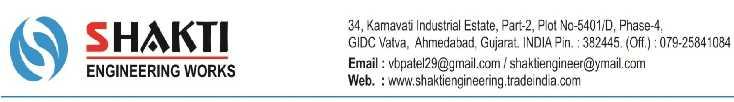 DOUBLE CONE ROTARY VACCUM DRYER DATA SHEETClient Information :-Thanking you,Vikram Patel (Proprieter) - (M) 90999 11179 / 96240 11114Shakti Engineering Works34, Karnawati Ind. Estate | Nr. Vatva G.I.D.C. | Ramol Four Cross Road |Ahmedabad - 382415 | Gujarat | IndiaE-mail: vbpatel29@gmail.com / info@shaktieng.co.in / shaktieng.mktg@gmail.com Web.: www.shaktieng.co.in / www.indiamart.com/shaktiengineeringworksName of CompanyAddressContact PersonPhone no.E-mail:Mobile No.E-mail:Feed Material Details :- (Material Characteristics)Feed Material Details :- (Material Characteristics)Feed Material Details :- (Material Characteristics)Abrasive/Sugar/seed/Starch/plastic/food/Guar gum/othersAbrasive/Sugar/seed/Starch/plastic/food/Guar gum/othersAbrasive/Sugar/seed/Starch/plastic/food/Guar gum/othersAbrasive/Sugar/seed/Starch/plastic/food/Guar gum/othersAbrasive/Sugar/seed/Starch/plastic/food/Guar gum/othersMaterial TypeAbrasive/Sugar/seed/Starch/plastic/food/Guar gum/othersAbrasive/Sugar/seed/Starch/plastic/food/Guar gum/othersAbrasive/Sugar/seed/Starch/plastic/food/Guar gum/othersAbrasive/Sugar/seed/Starch/plastic/food/Guar gum/othersAbrasive/Sugar/seed/Starch/plastic/food/Guar gum/othersBatch Mixing SizeKg/LtrsMaterial Bulk densityMaterial Bulk densitygm/ccMoisture Content%Target Mixing timeTarget Mixing timeMinutesFeed material Tempreture°CParticle SizeParticle SizeMeshOperation :-Batch Capacitykg/HrBlender Working HoursBlender Working Hours12 hrs/DayVaccumMMFGRequire TemperatureRequire Temperature°CMaterial of Construction Details :-Material of Construction Details :-Product Contact Parts(M.S/SS 304/SS 316/SS 316 L) & As per your requirment(M.S/SS 304/SS 316/SS 316 L) & As per your requirment(M.S/SS 304/SS 316/SS 316 L) & As per your requirment(M.S/SS 304/SS 316/SS 316 L) & As per your requirment(M.S/SS 304/SS 316/SS 316 L) & As per your requirmentProduct Non-Contact Parts(M.S/SS 304/SS 316/SS 316 L) & As per your requirment(M.S/SS 304/SS 316/SS 316 L) & As per your requirment(M.S/SS 304/SS 316/SS 316 L) & As per your requirment(M.S/SS 304/SS 316/SS 316 L) & As per your requirment(M.S/SS 304/SS 316/SS 316 L) & As per your requirmentProduct Discharge(Manual Flap Valve/ Knief edge gate valve, Butter fly valve & other)(Manual Flap Valve/ Knief edge gate valve, Butter fly valve & other)(Manual Flap Valve/ Knief edge gate valve, Butter fly valve & other)(Manual Flap Valve/ Knief edge gate valve, Butter fly valve & other)(Manual Flap Valve/ Knief edge gate valve, Butter fly valve & other)Shaft Seal(Gland Packing / Mechanical Seal & other)(Gland Packing / Mechanical Seal & other)(Gland Packing / Mechanical Seal & other)(Gland Packing / Mechanical Seal & other)(Gland Packing / Mechanical Seal & other)Jacket(Yes / No)Jacket Heating Media(Hot Water/Cold Water/Oil/Steam)(Hot Water/Cold Water/Oil/Steam)(Hot Water/Cold Water/Oil/Steam)Liquid Addition(Open line / Spray Nozzel/Mani Fold)(Open line / Spray Nozzel/Mani Fold)(Open line / Spray Nozzel/Mani Fold)Machine Finish(GMP Model / Non GMP)(GMP Model / Non GMP)(GMP Model / Non GMP)Drive Details :-Drive Details :-Final Machine RPM(Minimum rpm to Maximum rpm)(Minimum rpm to Maximum rpm)(Minimum rpm to Maximum rpm)Motor(Non Flame proof / Flame proof)(Non Flame proof / Flame proof)(Non Flame proof / Flame proof)Motor Make(Crompton/ABB/Siemens/Bharat Bijlee/Nu-bharat/others)(Crompton/ABB/Siemens/Bharat Bijlee/Nu-bharat/others)(Crompton/ABB/Siemens/Bharat Bijlee/Nu-bharat/others)(Crompton/ABB/Siemens/Bharat Bijlee/Nu-bharat/others)(Crompton/ABB/Siemens/Bharat Bijlee/Nu-bharat/others)Gear Box(Worm Reduction / Helical inline / Cyclodical / Planetary )(Worm Reduction / Helical inline / Cyclodical / Planetary )(Worm Reduction / Helical inline / Cyclodical / Planetary )(Worm Reduction / Helical inline / Cyclodical / Planetary )(Worm Reduction / Helical inline / Cyclodical / Planetary )Gear Box Make(PBL/Elecon/Varvel/Bonfiglioli/Rotomotive/others)(PBL/Elecon/Varvel/Bonfiglioli/Rotomotive/others)(PBL/Elecon/Varvel/Bonfiglioli/Rotomotive/others)(PBL/Elecon/Varvel/Bonfiglioli/Rotomotive/others)(PBL/Elecon/Varvel/Bonfiglioli/Rotomotive/others)Padestal Bearing(Plummer block/Pillow block/others)(Plummer block/Pillow block/others)(Plummer block/Pillow block/others)Drive Assembly(Pulley drive/Chain drive/Direct Coupled)(Pulley drive/Chain drive/Direct Coupled)(Pulley drive/Chain drive/Direct Coupled)(Pulley drive/Chain drive/Direct Coupled)(Pulley drive/Chain drive/Direct Coupled)